VOZES EM LUTA!A minha, a sua, a nossa e de todos aqueles e aquelas que precisam se fazer ouvidos e ouvidas. Vozes que representam uma luta coletiva por uma sociedade sem injustiças!19/11 - Quinta-feira Quinta Cultural: Solo de Sax e Clarinete: Redescobrindo Chiquinha Gonzaga Egressa do Curso de Educação Artística/ UNESC - Karlys Rejane Oficina de Turbante: Acadêmica do Curso Psicologia Zaira da Silva Conceição e UBM – União Brasileira de Mulheres.Local: Quinta Cultural Bloco XXI AHorário: 18h30Exposição de Trabalhos: Alunos do Colégio UNESC 20/11- Sexta-feira Palestra Semana Acadêmica Curso de MatemáticaEscravidão e Preconceito no Extremo Sul Catarinense.Professor Mestre Antônio César SprícigoLocal: Bloco O, sala 1Horário: 13h30 às 15hMostra de audiovisuais produzidos pelos acadêmicos Professora: Mestre Lucy Cristina OstettoDisciplina: História da África da 4ª fase do curso de História.Local: Bloco O, sala 1Horário: 15h às 16hMesa Redonda: Interfaces das Políticas de Ações Afirmativas. Profª Normélia Ondina Lalau - NEAB – Núcleo de Estudos Afro-brasileiros, Indígenas e Minorias Profª Maria Estela Costa da Silva e Psicóloga Munique do Nascimento coordenadoras da COPIRC - Coordenadoria de Promoção da Igualdade Racial de Criciúma -  Profª Eliene Benta de Campos Ferreira - COMPIRC – Conselho Municipal de Promoção da Igualdade Racial de CriciúmaZaira da Silva Conceição - Coletivo Antonieta de Barros e UBM – União Brasileira de Mulheres.Local: Bloco O, sala 1Horário: 16h às 17hOficina – Estêncil Feminista Vozes em LutaRealização: Coletivo Antonieta de Barros – UBM – União Brasileira de Mulheres e CUCA – Circuito Universitário de Cultura e Arte da UNESCLocal: Praça do Estudante/ Bloco ZHorário: 17h às 18h.“Todas e todos contra o racismo, preconceito, discriminação e qualquer forma de intolerância correlata na construção de uma sociedade mais justa e igualitária, hoje e sempre. ”Realização: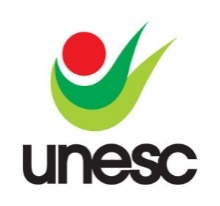 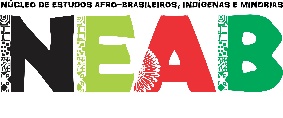 – Curso de História – CA de História - Curso de MatemáticaParceiros:COPIRC – COMPIRC – Coletivo Antonieta de Barros – Colégio UNESC - UBM – União Brasileira de Mulheres e CUCA – Circuito Universitário de Cultura e Arte da UNESC